This consultation paper is primarily of interest to trading venues, investment firms and non-financial counterparties trading in commodity derivatives, but responses are also sought from any other market participant including trade associations, industry bodies and investors. General information about respondentQuestionsDo you agree with ESMA’s proposal to extend the requirements to set, review and report accountability levels to trading venues trading derivatives on emission allowances? Do you have any other comments on ESMA’s proposed amendments? Please elaborate. <ESMA_QUESTION_PMPR_1>TYPE YOUR TEXT HERE<ESMA_QUESTION_PMPR_1>Do you foresee any challenges with the use of JSON format comparing to XML? Please provide estimates of the costs and benefits (short- and long term) related to potential transition to JSON?<ESMA_QUESTION_PMPR_2>TYPE YOUR TEXT HERE<ESMA_QUESTION_PMPR_2>Do you agree with the other proposals to change ITS 4? Please use the reference number in the table above to provide comments on a specific proposal. In relation to the proposed change 5, are there other units of underlying to be added to the existing list including for reporting the information on emission allowances? In relation to the proposed change 7, are there other position types that should be added to provide more granular reporting, beyond the existing (futures, options and other)? In relation to the proposed change 8, do you foresee any scenarios in which the possibility to use the National ID should be retained? <ESMA_QUESTION_PMPR_3>TYPE YOUR TEXT HERE<ESMA_QUESTION_PMPR_3>Do you support the draft Technical Advice related to Article 83 of CDR 2017/5654?<ESMA_QUESTION_PMPR_4>TYPE YOUR TEXT HERE<ESMA_QUESTION_PMPR_4>Name of the company / organisationActivityAre you representing an association?Country/Region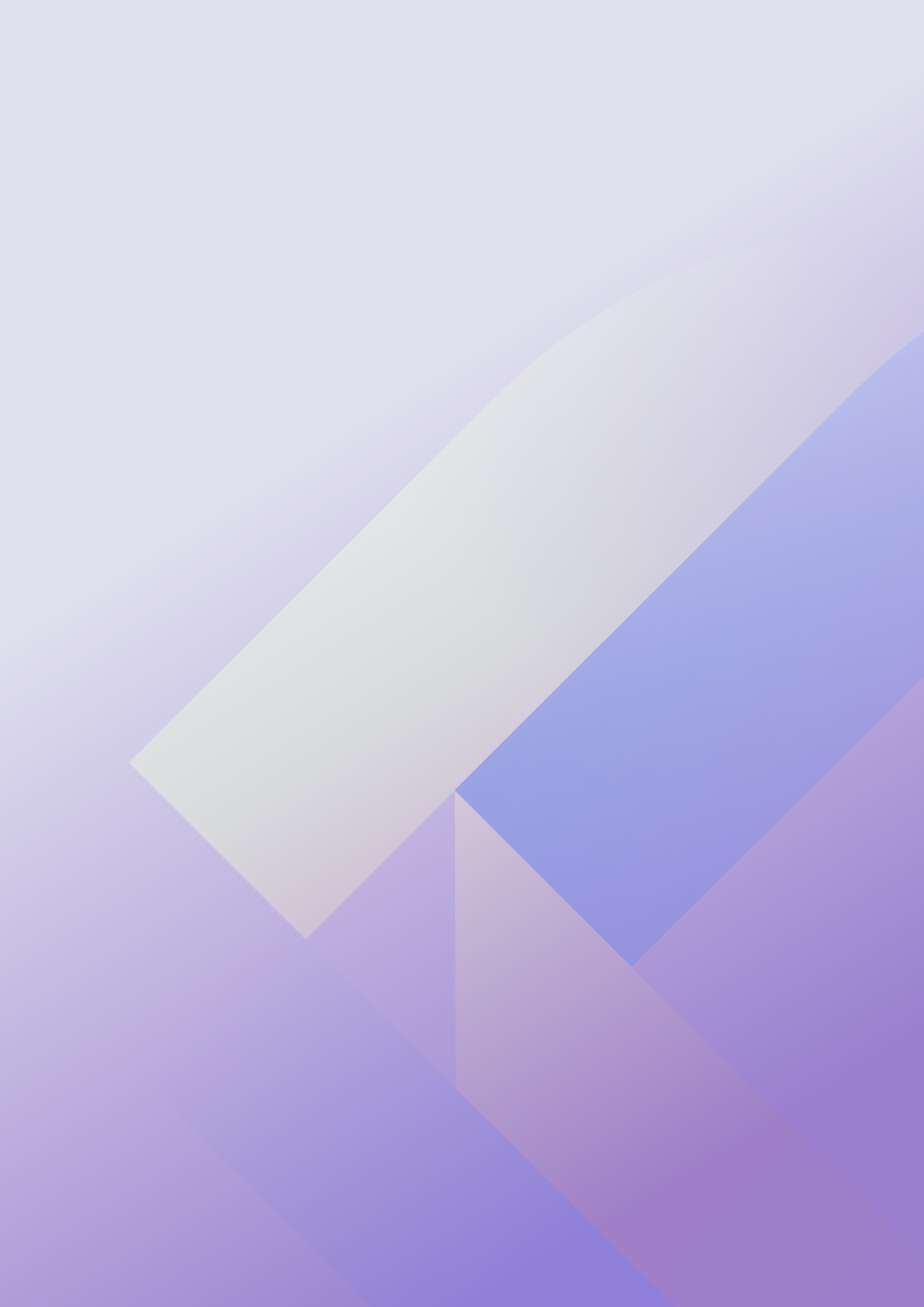 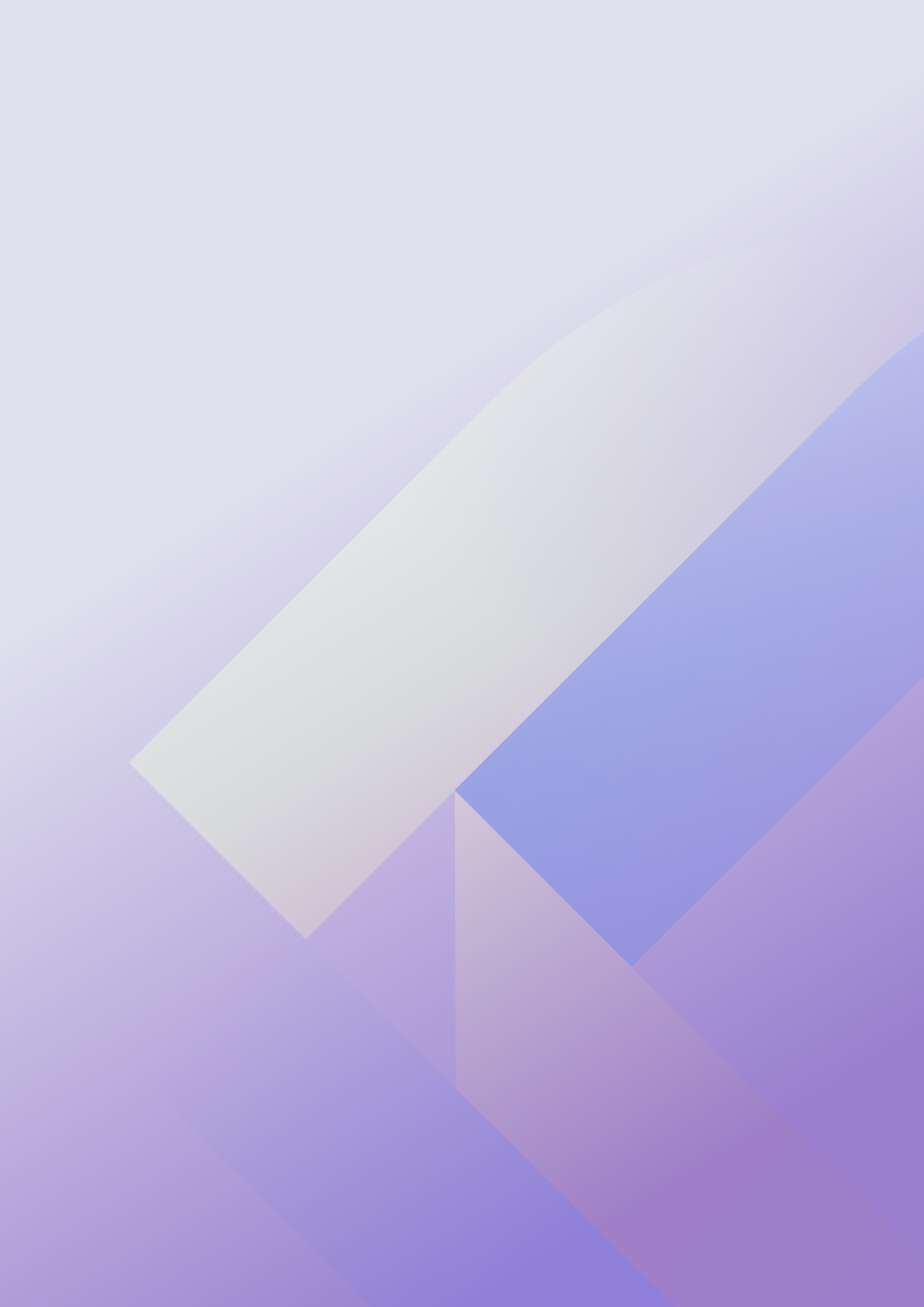 